Temat: Wielomiany – powtórzenie przed maturą. Cele edukacyjne:czym są wielomiany,określanie stopnia wielomianu,porządkowanie wielomianów,postać ogólna wielomianu,współczynniki wielomianu,obliczanie wartości funkcji wielomianowych,pierwiastek wielomianu,wykresy funkcji wielomianowych,dodawanie, odejmowanie i mnożenie wielomianów,Materiały:https://pistacja.tv/wideolekcje/matematyka/szkola-ponadpodstawowa/rownania-i-nierownosci/plmat114-wielomiany (proszę zapoznać się z materiałem: co to jest wielomian?; pierwiastki wielomianu; dodawanie, odejmowanie i mnożenie wielomianów)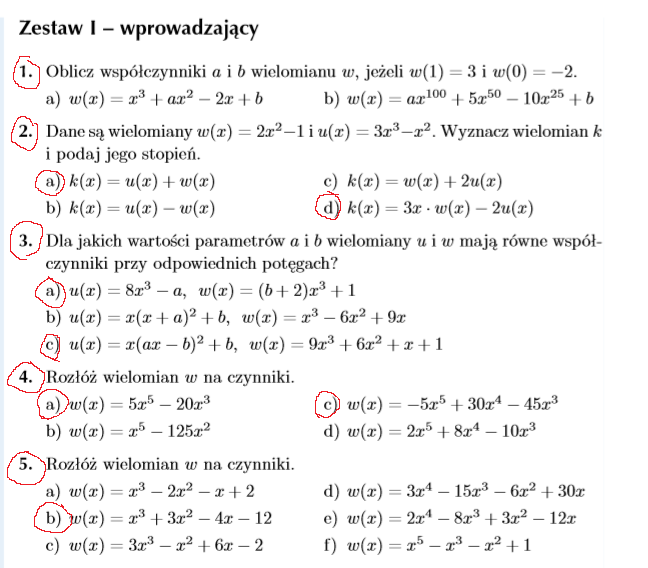 